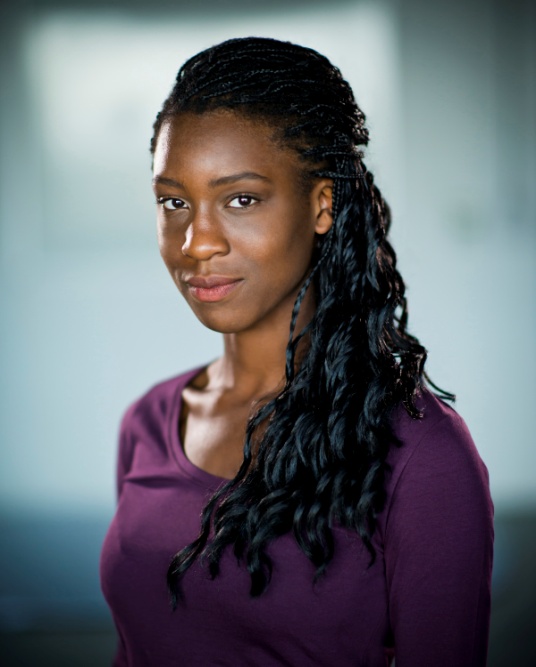 
Introduction
I am a driven individual with a huge passion for community arts, circus and outdoor theatre and a hope to build on my experience in these realms.QualificationsA Level Grades A-C in English, Psychology and Drama and Theatre Studies
GCSE A – C incl. English, Maths, Science and DramaLAMDA Grade 5 
BA (HONS) ACTING AND COMMUNITY THEATRE – FIRST CLASSMFA – Mental Health First AidFirst Aid Experience2010 – 2013  Stage 2 Youth Theatre
During my time at school and sixth form I was an active member of Stage 2 Youth Theatre. Here I was able to  gain experience in acting roles at Crescent Theatre Birmingham as well as facilitate workshops for children, learn marketing and fundraising skills and also events organization.October 2012 – April 2013   Cannon Hill Collective – mac birmingham
Collaborated with creative individuals to curate the first Next Gen FestJanuary 2015 – March 2015 T.I.E & Facilitation – Family Portrait – East 15 Acting School & Andrew Breakwell
Facilitated workshops at local community centres in South East Essex and tour of ‘Family Portrait’ a T.I.E performance for Year 9 students.March 2015 – Shoeburyness Connections Drama Club
Facilitated drama workshops for young people aged 10 and overMarch 2015 – mac arts Birmingham – Arts Management Placement
Supporting the Next Gen producers team in the making of The Social ExchangeJune 2015 – Pandemonium Street Theatre Festival – East 15 Acting School
A weekend of street theatre entertainment including walkabout characters, circus and commedia dell’arte January 2016 – May 2016 Sonder – SoundEscape Project
Community theatre project with Years 8 & 9 students with challenging behaviorJune 201 6 – July 2016 Retro Rhapsody Theatre - Complimentary Chorus
Walkabout act toured at various festivals such as Glastonbury and The Streets, KingstonSeptember 2016 – March 2017 – Women and Theatre - Actor and Artistic Intern 
Internship involving arts management, community theatre and performance workOctober 2016 – Women and Theatre – Starting Out – Birmingham Rep
A performance looking at the experiences of young women starting work.January 2017 – May 2017 – Class Act Youth Theatre – Director
Directing Bugsy Malone with YP aged 14 – 16 at Custard Factory, Bham.May 2017 – The Word Lounge – Drama Practitioner - Birmingham Hippodrome
A youth arts programme for looked-after young people, and YP w. learning disabilitiesJune – July 2017 – Manoken  - CircusMASH
Circus Performer and audience facilitator with at in Manoken at various summer festivalsJuly – August 2017 – Wild Rumpus – Perfomer and Workshop Facilitator
Performed as a Hula Hoop Artist for the Lost Carnival and provided Hula Hoop workshopsSeptember – Nov 2017 – The Play House, Birmingham Rep – The Suitcase on the Wardrobe
Actor-facilitator in T.I.E play ‘The Suitcase on the Wardrobe’January – Present 2018 – Actor-facilitator – One Day Creative
Facilitating drama activities based around the current curriculum in primary schoolsJanuary – Present 2018 – Ministry of Lost and Found – Z-Arts, Manchester Central Library 
Curating a promenade site specific performance for Manchester Central Library February – Present 2018 – Freelance Creative Practitioner – Manchester Art Gallery 
Using storytelling and theatre to tell engage children in Greek Mythology January – May 2018  - Casual Studio Supervisor – The Lowry 
Supporting the running of workshops and events relating to Learning and Engagement.May – PRESENT 2018  - Executive Assistant – SICK! Festival 
PA to Artistic Director & CEO , office management, liasing with stakeholders. DevelopmentThe Lowry Class of 2019 a dedicated year-long training programme aimed at demystifying arts productionContact Theatre Creative Expert a group of professional facilitators, performers and consultants from across Greater Manchester that deliver creative facilitation and training services on behalf of Contact.
References:Ainslie Masterton – amast@essex.ac.ukJess Pearson – jesspearson@womenandtheatre.co.ukAddress:        74 Cavendish Rd, West       Didsbury, Manchester, M20 1QF

Mobile:           07941692677

Email:           rosnorford@gmail.com
